PREDSEDA NÁRODNEJ RADY SLOVENSKEJ REPUBLIKYČíslo: CRD-1563/2016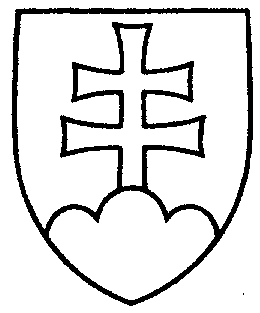 294ROZHODNUTIEPREDSEDU NÁRODNEJ RADY SLOVENSKEJ REPUBLIKYz 3. októbra 2016o ospravedlnení neúčasti poslancov na 7. a 9. schôdzi Národnej rady Slovenskej republiky za mesiac
september 2016Na základe písomných žiadostí poslancov Národnej rady Slovenskej republiky
o ospravedlnenie ich neúčasti na 7. a 9. schôdzi Národnej rady Slovenskej republiky za mesiac
september 2016, po posúdení dôvodov neúčasti poslancov na rokovacích dňoch uvedených schôdzí Národnej rady Slovenskej republiky na základe vyjadrení predsedov poslaneckých klubovv súlade s § 63 ods.  5 zákona Národnej rady Slovenskej republiky 
č. 350/1996 Z. z. o rokovacom poriadku Národnej rady Slovenskej republiky v znení neskorších predpisovo s p r a v e d l ň u j e mneúčasť poslancov Národnej rady Slovenskej republiky na 7. a 9. schôdzi Národnej rady Slovenskej republiky za mesiac september 2016CIGÁNIKOVÁ  Jana		   (SaS)	v dňoch 20., 21. 9.			a 22. 9. 2016 (dopol. časť rok. dňa)DROBA  Juraj		(SaS)	dňa 23. 9. 2016DROBNÝ  Stanislav	(ĽS Naše Slovensko)	dňa 9. 9. 2016DUBAČOVÁ  Viera		(OĽANO–NOVA)	dňa 13. 9. 2016ĎURIŠ NICHOLSONOVÁ  Lucia    (SaS)	v dňoch 8. - 22. 9. 2016FECKO  Martin		(OĽANO–NOVA)	v dňoch 20. a 22. 9. 2016GABORČÁKOVÁ  Soňa		(OĽANO–NOVA)	v dňoch 22. a 23. 9. 2016GRENDEL  Gábor		(OĽANO–NOVA)	dňa 20. 9. 2016IVAN  Miroslav		(SaS)	v dňoch 13. a 14. 9. 2016JURINOVÁ  Erika		(OĽANO–NOVA)	dňa 23. 9. 2016KECSKÉS  Ján	(ĽS Naše Slovensko)	v dňoch 12. 9. (dopol. časť rok. dňa)			a 23. 9. 2016KIŠŠOVÁ  Jana		(SaS)	v dňoch 8. 9., 21. 9. (odpol. časť rok. dňa), 			22. a 23. 9. 2016KLUS  Martin		(SaS)	dňa 13. 9. 2016KOLLÁR  Boris		(SME RODINA)	dňa 14. 9. 2016KOTLEBA  Marian	(ĽS Naše Slovensko)	v dňoch 9. a 12. 9. 2016KRAJČÍ  Marek		(OĽANO–NOVA)	dňa 23. 9. 2016KRAJNIAK  Milan		(SME RODINA)	dňa 23. 9. 2016KRIŠTÚFKOVÁ  Petra		(SME RODINA)	dňa 14. 9. 2016LIPŠIC  Daniel		(OĽANO–NOVA)	v dňoch 20. - 22. 9. 2016MACHÁČKOVÁ  Katarína		  -	dňa 9. 9. 2016MATOVIČ  Igor		(OĽANO–NOVA)	dňa 12. 9. 2016MAZUREK  Milan		(ĽS Naše Slovensko)	v dňoch 12. a 20. 9. 2016NACHTMANNOVÁ  Oľga		(SMER–SD)	dňa 23. 9. 2016 (dopol. časť rok. dňa)NEHÉZOVÁ  Jana		(ĽS Naše Slovensko)	dňa 9. 9. 2016PČOLINSKÁ  Adriana		(SME RODINA)	v dňoch 6. - 23. 9. 2016PETRÍK  Simona		  -	v dňoch 22. 9. (dopol. časť rok. dňa)			a 23. 9. 2016RAŠI  Richard		(SMER–SD)	dňa 12. 9. 2016REMIŠOVÁ  Veronika		(OĽANO–NOVA)	v dňoch 20. a 21. 9. 2016SUCHÁNEK  Alan		(OĽANO–NOVA)	v dňoch 7. - 9. 9. 2016UHRÍK  Milan		(ĽS Naše Slovensko)	v dňoch 7. 9. (odpol. časť rok. dňa)			a 9. 9. 2016ŽARNAY  Oto		(OĽANO–NOVA)	dňa 12. 9. 2016Andrej   D a n k o   v. r.